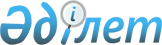 О передаче казенного предприятия "Штаб военизированных горноспасательных частей, с входящими в его состав подразделениями горноспасателей"Постановление Правительства Республики Казахстан от 12 июля 2000 года N 1061

      В целях совершенствования работы по предупреждению и ликвидации чрезвычайных ситуаций природного и техногенного характера, профилактическому обслуживанию организаций горнорудной и нерудной промышленности, а также объектов строительства и эксплуатации подземных сооружений, не связанных с добычей полезных ископаемых, осуществления принципа единоначалия в руководстве аварийно-спасательными службами Правительство Республики Казахстан постановляет: 

      1. Передать казенное предприятие "Штаб военизированных горноспасательных частей, с входящими в его состав подразделениями горноспасателей" (далее - Предприятие) из ведения Министерства энергетики, индустрии и торговли Республики Казахстан в ведение Агентства Республики Казахстан по чрезвычайным ситуациям. 

      2. Определить органом государственного управления Предприятием, а также органом, осуществляющим по отношению к нему функции субъекта права государственной собственности, Агентство Республики Казахстан по чрезвычайным ситуациям. 

      3. Основным предметом деятельности Предприятия определить выполнение горноспасательных и иных специальных работ в чрезвычайных и аварийных ситуациях, защиту от пожаров, затоплений и обрушений горных выработок, взрывов газа и пыли в организациях горнорудной и нерудной промышленности, а также на объектах строительства и эксплуатации подземных сооружений, не связанных с добычей полезных ископаемых. 

      4. Агентству Республики Казахстан по чрезвычайным ситуациям в установленном законодательством порядке обеспечить: 

      1) переименование Предприятия в Республиканское государственное казенное предприятие "Военизированная аварийно-спасательная служба "Кен" Агентства Республики Казахстан по чрезвычайным ситуациям";     2) утверждение устава Предприятия и его регистрацию в органах юстиции;     3) принятие иных мер, вытекающих из настоящего постановления.      5. Утратил силу постановлением Правительства РК от 05.08.2013 № 796.     6. Настоящее постановление вступает в силу со дня подписания. 

 

     Премьер-Министр

  Республики Казахстан     

     (Специалисты: Мартина Н.А.,                   Петрова Г.В.)
					© 2012. РГП на ПХВ «Институт законодательства и правовой информации Республики Казахстан» Министерства юстиции Республики Казахстан
				